WerkvoorbereidingNaamTieme en SemmTieme en Semm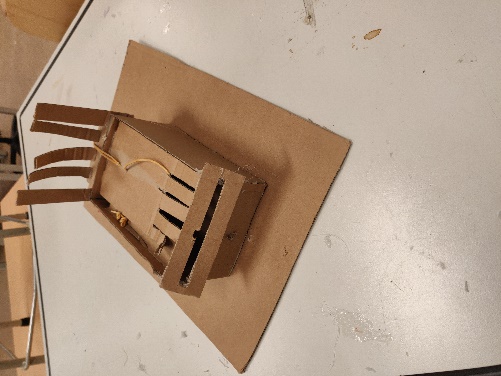 KlasMTD1A4MTD1A4ProjectMuizenval Muizenval Datum 12-1-202012-1-2020bijlagen TelefoonnummerTekening/screenshot spuugmodel wat WanneerGeschatte urenBenodigd gereedschap: Lijmpistool 1,5Handtekening docentBenodigd gereedschap:Stanleymes 2Benodigd gereedschap:Boor0,5Benodigd Materiaal:elastiekBenodigd Materiaal:Pvc plaat Benodigd Materiaal:Plexiglas 0.5Benodigd Materiaal:Benodigd Materiaal:totaal uren4,5Tekeningen bijlagen Handtekening werkplaatsTekeningen bijlagen Tekeningen bijlagen Tekeningen bijlagen 